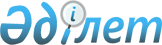 Казталов аудандық мәслихатының 2009 жылғы 22 сәуірдегі N 16-3 "Аудан бойынша мұқтаж азаматтардың жекелеген санаттарына әлеуметтік көмек көрсету туралы" шешіміне өзгерістер енгізу туралы
					
			Күшін жойған
			
			
		
					Батыс Қазақстан облысы Казталов аудандық мәслихатының 2011 жылғы 3 тамыздағы N 41-3 шешімі. Батыс Қазақстан облысы Әділет департаментінде 2011 жылғы 18 тамызда N 7-8-130 тіркелді. Күші жойылды - Батыс Қазақстан облысы Казталов аудандық мәслихатының 2012 жылғы 30 шілдедегі N 7-2 шешімімен      Ескерту. Күші жойылды - Батыс Қазақстан облысы Казталов аудандық мәслихатының 2012.07.30 N 7-2 Шешімімен      Қазақстан Республикасының 2008 жылғы 4 желтоқсандағы Бюджет кодексін, Қазақстан Республикасының 2001 жылғы 23 қаңтардағы "Қазақстан Республикасындағы жергілікті мемлекеттік басқару және өзін-өзі басқару туралы" Заңын басшылыққа алып, Батыс Қазақстан облысының Әділет департаментінің 2011 жылғы 28 сәуірдегі N 4-3725 санды Заңның бұзылуын жою туралы ұсынысын қарап, Казталов аудандық мәслихаты ШЕШІМ ЕТЕДІ:



      1. Казталов аудандық мәслихатының "Аудан бойынша мұқтаж азаматтардың жекелеген санаттарына әлеуметтік көмек көрсету туралы" 2009 жылғы 22 сәуірдегі N 16-3 (нормативтік құқықтық актілерді мемлекеттік тіркеу тізілімінде N 7-8-87 тіркелген, 2009 жылғы 18 мамырдағы "Ауыл айнасы" газетінде N 24 жарияланған) шешіміне келесі өзгерістер енгізілсін:



      1) 1 тармақта:

      2) тармақшасындағы "5 мыңнан 20 мың теңгеге дейін" сөздер "7 айлық есептік көрсеткіш мөлшерінде" деген сөздермен ауыстырылсын;

      4) тармақшасындағы "20-25 айлық есептік көрсеткішке дейін" сөздер "25 айлық есептік көрсеткіш мөлшерінде" деген сөздермен ауыстырылсын;

      6) тармақшасындағы "10 мың теңгеден 20 мың теңгеге дейін" деген сөздер "10 айлық есептік көрсеткіш мөлшерінде" деген сөздермен ауыстырылсын;

      7) тармақшасындағы "10-20 айлық есептік көрсеткішке дейін" деген сөздер "34 айлық есептік көрсеткішке дейін" деген сөздермен ауыстырылсын;

      8) тармақша алынып тасталсын;



      2) 2 тармақта:

      бірінші абзац мынадай редакцияда жазылсын:

      "2. Аудан бойынша мұқтаж азаматтардың жекелеген санаттарына ай сайынғы берілетін әлеуметтік көмек төмендегі мөлшерде беріледі:";

      2) тармақша алынып тасталсын.



      2. Осы шешім алғаш ресми жарияланған күннен бастап қолданысқа енгізіледі.      Сессия төрағасы                  М. Тоясов

      Аудандық мәслихат

      хатшысының ө.у.а.                М. Мырзағалиев
					© 2012. Қазақстан Республикасы Әділет министрлігінің «Қазақстан Республикасының Заңнама және құқықтық ақпарат институты» ШЖҚ РМК
				